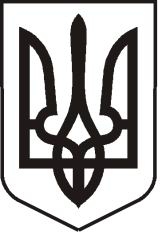 У К Р А Ї Н АЛ У Г А Н С Ь К А    О Б Л А С Т ЬП О П А С Н Я Н С Ь К А    М І С Ь К А    Р А Д АШ О С Т О Г О   С К Л И К А Н Н ЯРОЗПОРЯДЖЕННЯміського  голови27.02. 2018                                                  м.Попасна                                                  № 45Про надання матеріальної допомоги           Розглянувши   заяви  Воронцової Л.Д., Соколової Л.О., Бобровнік В.Ю., Внукової З.І., Аксьонової Д.М., Колеснік Н.Г., Ходоновича О.В.,  Ходонович Т.П., Трет'якова М.А., Остапенко К.А.,   Лисої О.Г., Севостьянової Л.І.,  Шамрай Л.М., Чищевого В.М.,     Лугового О.В.,  Андрусенка М.Д.,  Молчанової Л.Ю., Пелецької Т.В., Клименко Л.Г.,  Подласенко Л.С., Гелевері Н.О., Деревянченко Л.О., Волошинової Г.С., Ковтун Н.В., Шупертяк І.В.,   Новікової І.В.,    Шадловської Є.М.,  Калюжної Л.Г.,  Романової Н.М., Гуріна П.П.,  Гагари А.І.,   Чищевого С.М.,  Лук'янчикова В.І.,    Синиченка Л.П.,    Білоненка П.А.,  Тульгука О.М., Бритіка А.І.,  Шафранського Б.І., Лошатецького О.В., Кочергіна С.В., Шадловського П.М.,  Доброжеланова І.М.,  Поліщука М.Д., Голюка В.П.,  Щеклеіна О.І.,  Бабенка О.В.,  Нестеренко Р.І., на   підставі    рішення    80   сесії   міськради   від  27.10.2016  №  80/21 «Про затвердження Положення про виплату матеріальної допомоги з коштів міського бюджету і персонального складу  комісії  з виплати  матеріальної допомоги з коштів міського бюджету (у новій редакції)», протоколу  засідання комісії від  22.02.2018 № 2, актів обстеження матеріально-побутових умов та інших наданих документів:Надати матеріальну допомогу  на  придбання медикаментів  та  з інших причин наступним громадянам:  Воронцовій Людмилі Дмитріївні, яка мешкає в м.Попасна, вул.Л.Шевцової,31/2, у розмірі  200,00 (двісті) грн.  Соколовій Людмилі Олександрівні, яка мешкає в м.Попасна, вул.Леваневського,24, у розмірі 350,00 (триста п’ятдесят) грн.  Бобровнік Вікторії Юріївні,  яка мешкає в м. Попасна, вул. Кануннікова,33, у розмірі 400,00 (чотириста) грн.Внуковій Зінаїді Іванівні,  яка  мешкає в м.Попасна, вул.Бахмутська,6/11, у розмірі 300,00 (триста)  грн.  Аксьоновій  Дар'ї Михайлівні, яка мешкає в м.Попасна, вул. Первомайська,58/47, у розмірі 400,00 (чотириста) грн.  Колеснік Наталії Григорівні, яка мешкає в м.Попасна, вул. Нахімова,23, у розмірі  400,00 (чотириста) грн.Ходоновичу Олександру Володимировичу, який мешкає в м.Попасна,                         вул. Водопровідна,13, у розмірі 350,00 (триста п’ятдесят)  грн.  Ходонович Тамарі Петрівні, яка мешкає в м.Попасна, вул.Водопровідна,13, у розмірі 350,00 (триста п’ятдесят) грн.  Трет'якову Миколі Анатолійовичу, який мешкає в м.Попасна, вул. Первомайська,3/3, у розмірі  1000 (одна тисяча) грн.  Остапенко Клавдії Андріївні, яка мешкає  в м.Попасна, вул. Красноярська,25, у розмірі  1000 (одна тисяча) грн.  Лисій Олені Григорівні, яка  мешкає  в м.Попасна, вул.Первомайська,7/11, у розмірі  200,00 (двісті)  грн.  Севостьяновій Людмилі Іванівні, яка мешкає в м.Попасна, вул. Бахмутська,8а/58, у розмірі 200,00 (двісті) грн.  Шамрай Ларисі Михайлівні, яка мешкає в м.Попасна, вул. Гагаріна,42, у розмірі  200,00 (двісті) грн.  Чищевому  Володимиру  Миколайовичу,  який  мешкає  в   м.Попасна,   у розмірі 700,00 (сімсот) грн.Луговому Олександру Володимировичу, який мешкає в м.Попасна, вул. Суворова,21/7, розмірі  700,00 (сімсот) грн.  Андрусенку Михайлу Дмитровичу, який мешкає в м.Попасна, пров.Стандартний,4/47, у розмірі 400,00 (чотириста) грн.  Молчановій Людмилі Юріївні, яка  мешкає в м.Попасна, вул.Шевченка,50, у розмірі 350,00 (триста п’ятдесят)  грн.  Пелецькій Тамарі Василівні, яка  мешкає в м.Попасна, вул.Шевченка,21, у розмірі 400,00 (чотириста) грн.  Клименко  Лідії   Григорівні, яка мешкає в м.Попасна, вул.Павлова,26, у розмірі  700,00 (сімсот)  грн.   Подласенко Людмилі Семенівні, яка мешкає в м.Попасна. вул.Миру, 57/132, у розмірі 400,00 (чотириста) грн.  Гелевері Наталії Олександрівні, яка мешкає в м. Попасна, вул. Д.Бєдного,34, у розмірі 1000 (одна тисяча)  грн.  Деревянченко  Ларисі Олександрівні,  яка  мешкає в м.Попасна,                                   вул. Первомайська, 48/14, у розмірі 200,00 (двісті) грн.  Волошиновій Ганні Семенівні, яка мешкає в м.Попасна, вул.Первомайська, 48/28, у розмірі   1000 (одна тисяча) грн.  Ковтун Ніні Василівні, яка мешкає в м.Попасна, вул.Донецька,1/19, у розмірі 400,00 (чотириста) грн.  Шупертяк Інні Володимирівні, яка мешкає в м.Попасна, вул.Миру,138/24, у розмірі 5000 (п’ять тисяч)  грн.  Новіковій Інні Вікторівні, яка  мешкає в м.Попасна, вул.Шолохова,13, у розмірі   350,00 (триста п’ятдесят) грн.  Шадловській  Євгенії Михеївні, яка мешкає в м.Попасна, вул.Павлова,69, у розмірі 350,00 (триста п’ятдесят) грн.  Калюжній  Любові Григорівні, яка мешкає в м.Попасна, вул. Дачна,22, у розмірі  400,00 (чотириста)  грн.  Романовій Надії Миколаївні, яка мешкає в м.Попасна, вул.Суворова,8/2, у розмірі  700,00 (сімсот)  грн. Надати матеріальну допомогу  учасникам ліквідації наслідків аварії на ЧАЕС на придбання медикаментів:Гуріну Петру Петровичу, який мешкає в м.Попасна, вул.Франка,58, у розмірі 700,00 (сімсот)  грн.  Гагарі Анатолію Івановичу, який мешкає в м.Попасна, вул. Донецька,1/42, у розмірі 700,00 (сімсот)   грн.Чищевому Сергію Миколайовичу, який мешкає в м.Попасна, вул. Миру,112/36, у розмірі  500,00 (п’ятсот)  грн.   Лук'янчикову Володимиру Івановичу, який мешкає в м.Попасна, вул.Бахмутська.229, у розмірі  700,00 (сімсот)  грн.  Синиченку Леоніду Пилиповичу, який мешкає в м.Попасна, вул. Миронівська,12/13, у розмірі 500,00 (п’ятсот)  грн.Білоненку Павлу Анатолійовичу, який мешкає в м.Попасна, вул. Миру,112/48, у розмірі 700,00 (сімсот)  грн.  Тульгуку Олександру Миколайовичу, який мешкає в м.Попасна,                                  вул. Нижньпогранична, 27, у розмірі 700,00 (сімсот) грн.Бритіку Анатолію Іллічу, який мешкає в м.Попасна, вул. Нижньопогранична,34, у розмірі  200,00 (двісті)  грн. Шафранському Борису Івановичу, який мешкає в м.Попасна, вул. Суворова,15а/1, у розмірі  700,00 (сімсот) грн.Лошатецькому Олександру Васильовичу, який мешкає в м.Попасна, вул. Миру, 36, у розмірі  700,00 (сімсот) грн.Кочергіну   Сергію  Володимировичу,   який   мешкає     в м.Попасна,                          вул. Миронівська, 3а/61, у розмірі  500,00 (п’ятсот)   грн. Шадловському  Петру Михайловичу, який мешкає в м.Попасна, вул.Тургенєва,30, у розмірі 700,00 (сімсот) грн.Доброжеланову Ігорю Миколайовичу, який мешкає в м.Попасна, вул. Пушкіна,82, у розмірі  700,00 (сімсот)  грн. Поліщуку Миколі Дмитровичу, який мешкає в м.Попасна, вул. Суворова,19/15, у розмірі  700,00 (сімсот) грн. Голюку Віктору Петровичу, який мешкає в м.Попасна, вул. Спортивна,3/22, у розмірі  200,00 (двісті) грн.Щеклеіну Олександру Івановичу, який мешкає в м.Попасна, вул.Тургенєва, 31, у розмірі  700,00 (сімсот) грн. Бабенку Олександру Валентиновичу, який мешкає в м.Попасна, вул.Миру,151/110, у розмірі  700,00 (сімсот) грн.     3. Надати матеріальну допомогу на відновлення житла :    1. Нестеренко  Раїсі Іллівні, яка мешкає в м.Попасна, вул. Горького,8, у розмірі       1000 (одна тисяча) грн. Заступник міського голови                                                                    М.М.Табачинський Гапотченко, 20832